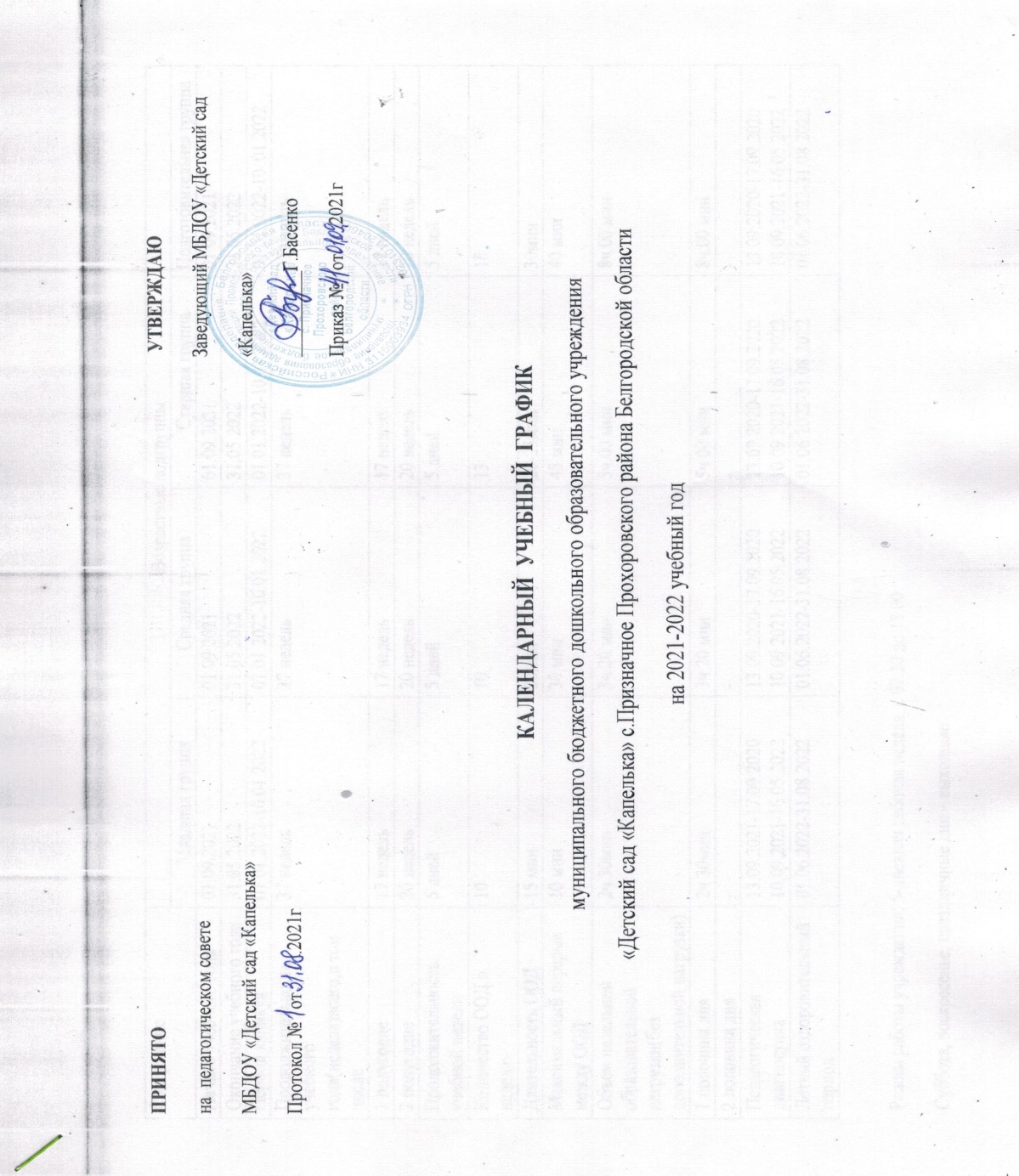 Режим работы учреждения: 5-дневная рабочая неделя, с 07.30 до 18.00Суббота, воскресенье, праздничные дни – выходные.СодержаниеВозрастные подгруппыВозрастные подгруппыВозрастные подгруппыВозрастные подгруппыВозрастные подгруппыВозрастные подгруппыВозрастные подгруппыСодержаниеМладшая группаСредняя группаСредняя группа	Старшая группа	Старшая группаПодготовительная группаПодготовительная группаНачало учебного года01.09.202101.09.202101.09.202101.09.202101.09.202101.09.202101.09.2021Окончание учебного года31.05.202231.05.202231.05.202231.05.202231.05.202231.05.202231.05.2022Период каникул01.01.2022-10.01.202201.01.2022-10.01.202201.01.2022-10.01.202201.01.2022-10.01.202201.01.2022-10.01.202201.01.2022-10.01.202201.01.2022-10 .01.2022Продолжительность учебного года(неделя)всего,в том числе37 недель37 недель37 недель37 недель37 недель37 недель37 недель1 полугодие17 недель17 недель17 недель17 недель17 недель17 недель17 недель2 полугодие20 недель20 недель20 недель20 недель20 недель20 недель20 недельПродолжительность учебной недели5 дней5 дней5 дней5 дней5 дней5 дней5 днейКоличество ООД в неделю10101010131316Длительность ООД15 мин15 мин20мин20мин20-25мин20-25мин30минМаксимальный перерыв между ООД10 мин10 мин30 мин30 мин45 мин45 мин40 минОбъем недельной образовательной нагрузки(без дополнительной нагрузки)2ч 30мин2ч 30мин3ч.20 мин3ч.20 мин5ч.00 мин5ч.00 мин8ч.00 мин1 половина дня2ч 30мин2ч 30мин3ч.20 мин3ч.20 мин5ч.00 мин5ч.00 мин8ч.00 мин2 половина дня-------Педагогическая диагностика13.09.2021-17.09.202010.09.2021-16.05.202213.09.2021-17.09.202010.09.2021-16.05.202213.09.2020-17.09.202010.09.2021-16.05.202213.09.2020-17.09.202010.09.2021-16.05.202213.09.2020-17.09.202010.09.2021-16.05.202213.09.2020-17.09.202010.09.2021-16.05.202213.09.2020-17.09.202010.09.2021-16.05.2022Летний оздоровительный период01.06.2022-31.08.202201.06.2022-31.08.202201.06.2022-31.08.202201.06.2022-31.08.202201.06.2022-31.08.202201.06.2022-31.08.202201.06.2022-31.08.2022